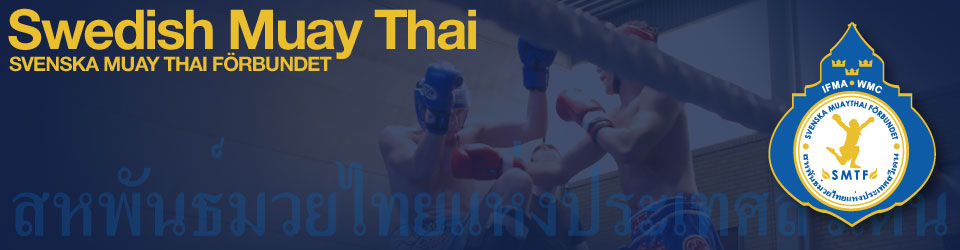 ProtokollFört vid Svenska Muay Thai förbundets styrelsemöte den 13 november 2012Mötesordförande Fredrik R-son Johnson		Mötessekreterare Jonas Helghe………………………………………………………		…………………………………………………..Justerare Teemu Lehtinen			Justerare Alexandar Krulj…………………………………………………….		………………………………………………….Närvarande:Teemu LethinenFredrik R:son JohnsonPer BånghällAlexandar KruljAnders ÅkessonJonas HelgheMagdalena KowalczykDistribueras till:Samtliga i styrelseFörbundets hemsidaMötesordförande:Fredrik R:son JohnsonMötessekreterare:Jonas HelgheMötespunktBeskrivningBeslut/ansvarMötets öppnande Mötet förklarades öppet.Mötets behöriga utlysandeMötet förklarades behörigt utlyst.Fastställande av dagordningDagordningen för mötet fastställdes.Val av ordförande och sekreterare för mötetMötet valde Fredrik R-son Johnson till mötesordförande. Mötet valde Jonas Helghe till mötessekreterare.Val av två justeringsmän som jämte ordföranden skall justera mötesprotokollet.Mötet valde Alexandar Krulj och Teemu Lehtinen till justeringsmän.Val om FBT eller SBI som sponsor av tävlingsutrustning till SM kval och SM finaler.FBT fick 6 röster och SBI 0 röster.SMTF valde FBT som sponsor av tävlingsutrustningMötets avslutandeMötet förklarades avslutat av Fredrik R-son Johnson